Monday, June 19 – Friday, June 30, 2017 he caller id if there is any # on the phone or left by the person calling0Monday, June 19                                Day 1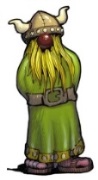 MORATORIUMMindful Monday - Beginning of period 3. (Ms. Lowe) Monday, June 19                                Day 1MORATORIUMMindful Monday - Beginning of period 3. (Ms. Lowe) Regular Day SchedulePer. 1   8:50 – 10:10 a.m.Per. 2   10:15 – 11:30 a.m.Lunch 11:30 – 12:30 p.m.Per. 3   12:30 –  1:45 p.m. Per. 4   1:50  –  3:05 p.m.Tuesday, June 20                    FINAL EXAMSTuesday, June 20                    FINAL EXAMSFOLLOW EXAM SCHEDULE Wednesday, June 21              FINAL EXAMSWednesday, June 21              FINAL EXAMSFOLLOW EXAM SCHEDULE Thursday, June 22                  FINAL EXAMSThursday, June 22                  FINAL EXAMSFOLLOW EXAM SCHEDULE Friday, June 23                         FINAL EXAMSFriday, June 23                         FINAL EXAMSFOLLOW EXAM SCHEDULE Monday June 26FINAL EXAMSMonday June 26FINAL EXAMSFOLLOW EXAM SCHEDULE Tuesday, June 27     FINAL EXAMSTuesday, June 27     FINAL EXAMSFOLLOW EXAM SCHEDULE Wednesday, June 28Mark Return   P1 	   8:50 – 9:25          P2	  9:30 – 10:10                              P3	   10:15 – 10:50        P4	  10:55 – 11:30Summer School Registration – Guidance Counsellors in the Library (10:00 -12:00)Wednesday, June 28Mark Return   P1 	   8:50 – 9:25          P2	  9:30 – 10:10                              P3	   10:15 – 10:50        P4	  10:55 – 11:30Summer School Registration – Guidance Counsellors in the Library (10:00 -12:00)Follow Day 1 ScheduleThursday, June 29P.A. Day Thursday, June 29P.A. Day No ClassesFriday, June 30P.A. Day Friday, June 30P.A. Day No ClassesCongratulations to Emma Schwartz who’s been invited to be a We Day Presenter July 2nd in Ottawa – as a result of her involvement with Free The Children & We Day. Thank you to the School Council for the Staff Appreciation Breakfast Thank you to The Yearbook Committee and Staff advisors for Capturing so many awesome memories Of Wex 2016-2017. 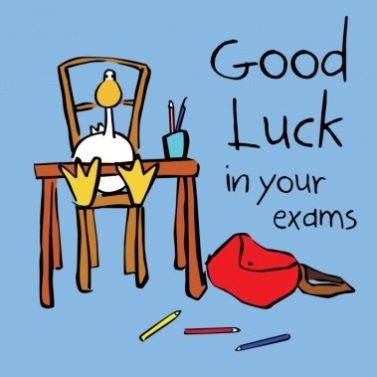 